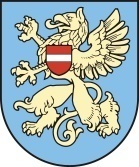  RĒZEKNES PILSĒTAS DOMERĒZEKNES PILSĒTAS PIRMSSKOLAS IZGLĪTĪBAS IESTĀDE „Namiņš”Reģ. Nr.    , Kr.Valdemāra 3A, Rēzekne, Latvija LV-4601Tālr. 646-24397 , tālr./fax ,  e-mail: namins@rezekne.lv IEKŠĒJIE NOTEIKUMIRēzeknēAPSTIPRINĀTSAr Rēzeknes pilsētas pirmsskolas izglītības  iestādes “Namiņš”21.12.2020. rīkojumu Nr. 1.7./28KĀRTĪBA PAR  IZGLĪTOJAMO SPECIĀLO VAJADZĪBU NOTEIKŠANU UN INDIVIDUĀLĀ IZGLĪTĪBAS PROGRAMMAS APGUVES PLĀNA IZSTRĀDI UN ĪSTENOŠANUIzdoti saskaņā ar Ministru kabineta2019.gada 19.novembra noteikumu Nr. 556" Prasības vispārējās izglītības iestādēm,lai to īstenotajās  izglītības programmāsuzņemtu izglītojamos ar speciālām vajadzībām" 7.punktuI Vispārīgie jautājumi1.Rēzeknes  pilsētas pirmsskolas izglītības iestādes “Namiņš” (turpmāk-Iestāde) kārtība par  izglītojamo speciālo vajadzību noteikšanu un individuāla izglītības programmas apguves  plāna izstrādi un īstenošanu (turpmāk- Kārtība) nosaka:1.1. kārtību, kādā Iestādē nosaka izglītojamo speciālās vajadzības, ja izglītojamajiem nav pedagoģiski medicīniskās komisijas atzinuma, bet ir  konstatētas attīstības vai mācīšanās grūtības;1.2. kārtību, kādā notiek individuālā izglītības programmas apguves plāna (turpmāk – plāns) izstrāde, īstenošana un izvērtēšana un katras plāna īstenošanā iesaistītās personas pienākumus un atbildību, kā arī plāna īstenošanas atbildīgo pedagogu.2. Kārtības mērķis ir veicināt savlaicīgu izglītojamo speciālo vajadzību noteikšanu Iestādē un nepieciešamā atbalsta nodrošināšanu. II Izglītojamo speciālo vajadzību noteikšana3. Izglītojamiem, kuriem nav pedagoģiski medicīniskās komisijas atzinuma, bet ir konstatētas attīstības vai mācīšanās grūtības, iestādes atbalsta komanda un pieaicinātie atbalsta speciālisti (izglītības vai klīniskais psihologs, logopēds, skolotājs logopēds vai speciālais pedagogs), pamatojoties uz nepilngadīga izglītojamā vecāku, bāriņtiesas iecelto aizbildņu vai aizgādņu (turpmāk – likumiskais pārstāvis) iesniegumu, veic attiecīgi pedagoģisko vai psiholoģisko novērtējumu un sniedz atzinumu. Atzinumā norāda ieteicamos atbalsta pasākumus atbilstoši Ministru kabineta 2020.gada 19.novembra noteikumu Nr. 556 "Prasības vispārējās izglītības iestādēm, lai to īstenotajās  izglītības programmās uzņemtu izglītojamos ar speciālām vajadzībām"  1. pielikumam  vai citus izglītojamam piemērotus pasākumus. 4. Atbalsta pasākumus pirmsskolas izglītības iestādes izglītojamiem, kuriem nav pedagoģiski medicīniskās komisijas atzinuma, izvērtē izglītības iestādes atbalsta komanda un izvēlas tos, kas atbilst izglītojamā vecumposmam un speciālajām vajadzībām.5. Ja izglītojamā likumiskais pārstāvis nesadarbojas ar izglītības iestādi, pedagoģiskais vai psiholoģiskais novērtējums tiek veikts pēc izglītības iestādes iniciatīvas, par to informējot izglītojamā likumisko pārstāvi. 6. Atbalsta komandu ar rīkojumu izveido Iestādes vadītājs.III Individuālā izglītības programmas apguves plāna izstrāde, īstenošana un izvērtēšana7. Grupas skolotājs kopā ar priekšmetu skolotājiem un Iestādes atbalsta komandu saskaņā ar pedagoģiski medicīniskās komisijas vai izglītības vai klīniskā psihologa, logopēda, skolotāja logopēda vai speciālā pedagoga ieteikumiem un atbilstoši izglītojamā speciālajām vajadzībām, sadarbojoties ar izglītojamā likumiskajiem pārstāvjiem, izstrādā individuālo izglītības programmas apguves plānu (turpmāk – plāns) (1. pielikums).8. Plānā ietver atbalsta pasākumus, ņemot vērā izglītojamā traucējumus.9. Pirmsskolas izglītības programmā plānu izstrādā laikposmam, kas nepārsniedz 12 mēnešus.10 Par plāna izstrādi, īstenošanu un izvērtēšanu ir atbildīgs izglītojamā ar speciālajām vajadzībām  skolotājs.11. Individuālā izglītības programmas apguves plāna izstrādes, īstenošanas un izvērtēšanas veikšanu kontrolē Iestādes atbalsta komandas vadītājs.12. Plāna īstenošanas gaitu ne retāk kā divas reizes mācību gada laikā kopīgi izvērtē izglītojamais, izglītojamā likumiskie pārstāvji un plāna īstenošanā iesaistītie pedagogi.13. Ja, izvērtējot plāna īstenošanas gaitu, konstatē, ka atbalsta pasākumu piemērošana palīdzējusi izglītojamam sasniegt plānā noteiktos mērķus, tad par plāna īstenošanu atbildīgais pedagogs sadarbībā ar izglītojamo, izglītojamā likumiskajiem pārstāvjiem un pedagogiem veic plānā izmaiņas, tās nesaskaņojot ar atzinumu sniegušo pedagoģiski medicīnisko komisiju vai šīs kārtības 3. punktā minētajiem atbalsta speciālistiem, kas sniedza atzinumu. 14. Ja atbalsta pasākumu piemērošana nav palīdzējusi izglītojamam sasniegt plānā noteiktos mērķus, sadarbībā ar pedagoģiski medicīnisko komisiju vai šīs kārtības 3. punktā minētajiem atbalsta speciālistiem, kuri sniedza atzinumu, izglītības iestādes atbalsta komanda un pieaicinātie speciālisti veic atkārtotu speciālo vajadzību novērtēšanu.IV Noslēguma jautājumi15. Ar kārtību tiek iepazīstināti Iestādes darbinieki un izglītojamo likumiskie pārstāvji. Iepazīšanos ar kārtību Iestādes darbinieki apstiprina ar savu personisko parakstu. 16. Kārtība stājas spēkā ar 2020.gada 21. decembri.Rēzeknes pilsētas pirmsskolas izglītības iestādes “Namiņš” vadītāja                                                       Ilga Karpova1.pielikums Rēzeknes pilsētas pirmsskolas izglītības  iestādes “Namiņš”Kārtībai par  izglītojamo speciālo vajadzību noteikšanu un individuālā izglītības programmas apguves  plāna izstrādi un īstenošanuIndividuālais izglītības programmas apguves plāns  
izglītojamam ar speciālām vajadzībāmI. Informācija individuālā izglītības programmas apguves plāna izveidei1. Ziņas par izglītojamo2. Plāna izstrādes pamatojums 3. Atbalsta speciālistu atzinumi plāna sastādīšanas brīdī 
(izglītības, psiholoģiskais, valodas, sociālais un uzvedības vērtējums)4. Izglītojamā stiprās puses un jomas, kurās nepieciešams atbalsts5. Mācību priekšmeti vai nodarbības, uz kurām attiecas plāns6. PielāgojumiPapildu informācija7. Izglītojamam izglītības iestādē noteiktie papildu atbalsta pasākumi ārpus mācību procesa II. Individuālais izglītības programmas apguves plānsMācību procesa organizācijaIII. Vienošanās par plāna īstenošanuSadarbība ar likumiskajiem pārstāvjiem (sasniegtie rezultāti, turpmāk veicamais darbs)IV. Plāna īstenošanas izvērtējumsAtbalsta speciālistu viedoklis/atzinumiLikumisko pārstāvju viedoklis Izglītojamā viedoklisSecinājumi par izglītojamā attīstības līmeniPlāna izmaiņas/papildinājumiNākamās veicamās darbībasVārds, uzvārdsDzimšanas datiIzglītības iestāde, klase (grupa)Datums, kad konstatēta atbalsta nepieciešamībaJoma, kur nepieciešams atbalstsPedagoģiski medicīniskās komisijas atzinumsKonstatētas attīstības/mācīšanās grūtībasCita veida atbalstsInformācijas avotsDatumsIzvērtēšanas rezultātiStiprās puses(ko izglītojamais prot un labprāt dara)Jomas, kuras jāpilnveido/kurās nepieciešams atbalstsDatumsMācību pielāgojumiVides pielāgojumiPārbaudes darbu pielāgojumiPasākumi(korekcijas nodarbības, logopēdijas nodarbības, konsultācijas, nodarbības pie psihologa, ārstnieciskā vingrošana u. c.)Nodarbību laikiSpeciālistsMācību priekšmets/nodarbībaSasniedzamie rezultāti/mērķiMetodes, materiāli, resursi,nodarbību skaits nedēļāPedagogsSākuma datums un pārbaudes datumsProgress/rezultāti (jaunumi, kas sasniegts/nav sasniegts)DatumsAktivitāte Turpmāk plānotās darbībasParedzētais plāna izvērtēšanas datums (periods)KomentāriDatumsNākamais izvērtēšanas datums/periods Visu plāna īstenošanā iesaistīto pedagogu parakstiLikumisko pārstāvju paraksti